Cook Islands Scavenger Hunt – World Book Kids
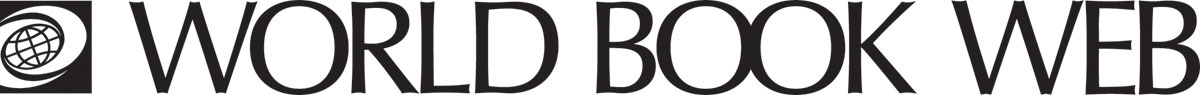 Learn more about Cook Islands. Where are the Cook Islands?_____________________________________________________________
How many islands make up the Cook Islands?______________________________________________________________
What are the main islands?____________________________________________________________
Who are the islands named after?______________________________________________________________
Learn more: Learn more about the Cook Islands in Student: http://www.worldbookonline.com/student/article?id=ar132220Learn about Captain Cook here:http://www.worldbookonline.com/kids/home#article/ar830417 
ANSWERS:The Cook Islands are located in the South Pacific Ocean, northeast of New Zealand.There are 15 islands in the Cook Islands.The main islands are Rarotonga, Mangaia, Atiu, Aitutaki, and Mauke. The Cook Islands are named after Captain James Cook, the British navigator. 